Dato: 28. maj 2019Kære medlem af kommunalbestyrelsenRedegørelse for lovligheden af en vedtagelse af lokalplan 271 for et område ved Danmarksvej på kommunalbestyrelsesmødet på onsdagDanmarks Naturfredningsforening anmoder dig hermed om at lade denne redegørelse om lovligheden af en vedtagelse af lokalplan 271 indgå i din stillingtagen på kommunalbestyrelsesmødet.ForhistorienSiden 1991 har kommunalbestyrelsen i Lyngby-Taarbæk udpeget bevaringsværdige træer i 28 lokalplaner jfr. Bilag 1. I 26 af lokalplanerne gælder, at de udpegede bevaringsværdige træer ikke må fældes eller beskæres væsentligt uden kommunalbestyrelsens tilladelse, men i 2 kan kommunalbestyrelsen også stille krav om genplantning af træer ved fældning af bevaringsværdige træer.I september 2016 vedtog kommunalbestyrelsen at sende lokalplanforslag 258 for Bondebyen i offentlig høring som erstatning for lokalplan 199 for Bondebyen. I lokalplan 199 var udpeget 107 bevaringsværdige træer, mens der i lokalplanforslag 258 ikke var udpeget ét eneste bevaringsværdigt træ. Det medførte voldsomme protester fra borgerne, og forvaltningen forklarede i resumeet over klagerne, at årsagen til, at der ikke var udpeget nogen bevaringsværdige træer i lokalplanen, var, at hvis et bevaringsværdigt træ fældes, vil det ofte kræve længerevarende myndighedsbehandling med henblik på genplantning, og det ville forvaltningen ikke bruge tid på. Byplanudvalget besluttede i februar 2017 at foretage en fornyet høring af lokalplanforslaget, hvor en stor del af de bevaringsværdige træer i lokalplan 199 blev optaget i lokalplanforslag 258. Dette forslag førte også til voldsomme borgerprotester, fordi en række meget markante træer ikke var blevet udpeget som bevaringsværdige, og byplanudvalget besluttede på den baggrund at foretage en fornyet høring med forslag om at udpege endnu flere bevaringsværdige træer, som ønsket af borgerne. I december 2017 vedtog kommunalbestyrelsen endelig lokalplan 258 med stort set alle de bevaringsværdige træer, der var udpeget i den gamle lokalplan 199.1. november 2018 vedtog kommunalbestyrelsen at sende lokalplanforslag 271 for et område ved Danmarksvej i offentlig høring uden at udpege ét eneste bevaringsværdigt træ og uden nogen begrundelse, selv om der er mange værdifulde bevaringsværdige træer i lokalplanområdet. (Bilag 2). Danmarks Naturfredningsforening protesterede imod, at der ikke var udpeget nogen bevaringsværdige træer, og i sag nr. 11 ”Fornyet høring af lokalplan 271” på byplanudvalgets møde i marts 2019 var begrundelsen, at forvaltningen ikke ønsker udpegning af bevaringsværdige træer i lokalplanen, fordi byggelinjerne vil være med til at sikre mulighed for, at ejer kan plante mod vej. Men det bevarer ingen af lokalplanområdets store værdifulde træer, og er dermed en åbenlys søforklaring. Danmarks Naturfredningsforening sendte den 11. marts 2019 et brev til samtlige kommunalbestyrelsesmedlemmer med følgende 3 spørgsmål:1. Mener du ligesom kommunalbestyrelsen i 2012, at udpegning af bevaringsværdige træer er med til at sikre det grønne udtryk i kommunen?2. Ønsker du at Lyngby-Taarbæk Kommune - som den eneste kommune i Det Grønne Område - skal ophøre med at udpege bevaringsværdige træer i boligområderne, så de på sigt mister deres karakteristiske grønne udseende, og de natur- og kulturhistoriske værdier, som træerne skaber?3. Vil du stille forslag i kommunalbestyrelsen om, at der fortsat skal udpeges bevaringsværdige træer i lokalplaner i Lyngby-Taarbæk ligesom i de 2 andre kommuner i Det Grønne Område?Danmarks Naturfredningsforening har ikke modtaget svar på nogen af de 3 spørgsmål fra ét eneste kommunalbestyrelsesmedlem, men har i stedet modtaget et brev fra borgmesteren den 3. april 2019, hvor hun efter aftale med gruppeformandskredsen sender dette samlede svar på Danmarks Naturfredningsforenings henvendelse:”Hvis der skal udpeges træer i Lokalplan 271, vil det primært være solitære træer på vejareal, idet udpegning af træer på privat grund er en vidtgående restriktion, der skal have en stærk begrundelse. Ved udpegning af vejtræer vil det således være kommunen selv som sørger for genplantning. Det fremgår i kommunens overordnede planer og politikker at Lyngby-Taarbæk Kommune er en grøn kommune, og der lægges generelt stor vægt på at fastholde den grønne profil. Hvis et bevaringsværdigt træ fældes, vil der blive foretaget en ofte længerevarende myndighedsbehandling med henblik på genplantning. Lokalplanens bestemmelser indeholder derudover ikke en handlepligt, så det kan være vanskeligt at få ejer til at genplante. Som alternativ til at der udpeges flere bevaringsværdige træer vil bevaring af lokalplanområdets grønne karakter indgå som en del af kommunens grønne profil og som en del af forvaltningens daglige drift og fokusområde, hvor kommunens grønne arealer ses i en helhed. Denne tilgang er senest konkretiseret i "Træstrategi for Lyngby-Taarbæk Kommune", som er del af en strategi for at fastholde kommunens grønne værdier, jf. kommunalbestyrelsens beslutning af 3. marts 2016.”Danmarks Naturfredningsforening har den 23. april 2019 anmodet Lyngby-Taarbæk Kommune om at få oplyst, hvor mange træer, der i kommunens lokalplaner er udpeget som bevaringsværdige træer, og hvor mange længerevarende myndighedsbehandlinger, der har været med henblik på genplantning af træer efter fældning af bevaringsværdige træer i 2017 og 2018, og i hvor mange tilfælde ejeren har afvist at genplante et træ efter fældning af et bevaringsværdigt træ.Lyngby-Taarbæk Kommunes bygningsinspektør har den 20. maj 2019 svaret følgende (Bilag 3):”Kommunen har i lokalplaner udpeget 1.094 træer. Vi gør opmærksom på, at tallet er trukket fra kommunens digitale systemer og kan derfor være behæftet med mindre fejl.  Med mindre det fremgår af bestemmelserne i lokalplanen, kan kommunen ikke kræve genplantning. Det er kun i få af de nuværende lokalplaner, der er bestemmelser vedrørende genplantning. Forvaltningen har i 2017 og 2018 meddelt to dispensationer til fældning af bevaringsværdige træer. I den ene dispensation er der stillet krav om genplantning jf. lokalplanen. Vi har ikke oplevet nogle længerevarende myndighedsbehandlinger i den forbindelse.”Bygningsinspektøren dokumenterer således, at sagsbehandlingen hverken er betydelig eller længerevarende.Beslutningsgrundlaget for at ophøre med udpegning af bevaringsværdige træerDanmarks Naturfredningsforening har ikke kunnet finde nogen beslutninger i byplanudvalget om at ophøre med den mangeårige praksis med at udpege bevaringsværdige træer i lokalplaner for villakvarterer for at opfylde lokalplanens formål om at sikre områdets grønne karakter.Danmarks Naturfredningsforening har den 15. maj 2019 med henvisning til Lov om offentlighed i forvaltningen anmodet om aktindsigt i Lyngby-Taarbæk Kommunes beslutning om at ophøre med at udpege bevaringsværdige træer på private ejendomme i lokalplaner jfr. ophøret heraf i lokalplanforslag 271 for et område ved Danmarksvej.Ifølge Lov om offentlighed i forvaltningen skal en anmodning om aktindsigt færdigbehandles inden 7 arbejdsdage efter modtagelsen, medmindre dette på grund af f.eks. sagens omfang eller kompleksitet undtagelsesvis ikke er muligt. Den, der har anmodet om aktindsigt, skal i givet fald underrettes om grunden til fristoverskridelsen og om, hvornår anmodningen kan forventes færdigbehandlet.Danmarks Naturfredningsforening har ikke modtaget noget svar på denne aktindsigt inden 7 arbejdsdage efter modtagelsen, og Lyngby-Taarbæk Kommune har dermed overtrådt Lov om offentlighed i forvaltningen, da 7 arbejdsdage efter modtagelsen betyder, at aktindsigten skulle være modtaget af Danmarks Naturfredningsforening inden mandag den 27. maj.Hvis der ikke er blevet truffet nogen beslutning om ophør med udpegning af bevaringsværdige træer i lokalplaner, eller hvis beslutningen er truffet på et lukket møde i byplanudvalget eller et gruppeformandsmøde, har kommunalbestyrelsen ikke lovhjemmel til ikke at udpege bevaringsværdige træer i lokalplan 271. Kommunalbestyrelsen kan nemlig ikke bare undlade at træffe beslutning om ophør med udpegning af bevaringsværdige træer eller træffe dem i det skjulte, fordi den ikke ønsker offentlighed omkring denne beslutning.For at kommunalbestyrelsen kan beslutte ikke at udpege bevaringsværdige træer i lokalplan 271 må den også tage stilling til konsekvenserne heraf på et oplyst grundlag.Der er ikke i sagen fremlagt saglige grunde til ikke at udpege bevaringsværdige træer, idet begrundelsen med, at der vil blive foretaget en ofte længerevarende myndighedsbehandling med henblik på genplantning er usand både som følge af bygningsinspektørens svar og som følge af, at det kun er 2 af de 28 lokalplaner med udpegede bevaringsværdige træer, der har bestemmelser om genplantning. Hvis længerevarende myndighedsbehandling vedr. genplantning havde været et problem, kunne kommunalbestyrelsen blot undlade en bestemmelse om genplantning i lokalplan 271 ligesom i de andre 26 lokalplaner uden bestemmelse om genplantning.Behandling af sagen på et oplyst grundlag indebærer også oplysning om, hvorvidt kommunalbestyrelsens undladelse af at udpege bevaringsværdige træer i lokalplan 271 vil medføre, at udpegningen af bevaringsværdige træer samtidig bortfalder som følge af det forvaltningsretlige lighedsprincip i de eksisterende lokalplaner, hvor der er udpeget bevaringsværdige træer? Det forvaltningsretlige lighedsprincip betyder, at offentlige myndigheder er forpligtet til at behandle ensartede tilfælde ens, hvilket medfører, at det skal være sagligt begrundet at gøre forskel. Men der er ingen saglig begrundelse for ikke at udpege bevaringsværdige træer i området omkring Danmarksvej ligesom i kommunens øvrige villakvarterer.Behandling af sagen på et oplyst grundlag indebærer også oplysning om, hvorvidt undladelse af udpegning af bevaringsværdige træer i lokalplan 271 vil medføre, at der ikke kan udpeges bevaringsværdige træer i fremtidige lokalplaner på grund af det forvaltningsretlige lighedsprincip f.eks. i de nært forestående lokalplaner for Digterkvarteret ved Lyngby Sø og Sorgenfrigaards Villakvarter.Danmarks Naturfredningsforening er derfor indstillet på at indbringe en vedtagelse af lokalplan 271 for Ankestyrelsen med påstand om, at Lyngby-Taarbæk Kommune ikke har truffet beslutning om at ophøre med udpegning af bevaringsværdige træer, og at sagen ikke har været fremlagt på et oplyst grundlag, og at vedtagelsen derfor ikke er lovlig i henhold til kommunestyrelsesloven.Danmarks Naturfredningsforening er endvidere indstillet på at sende en retlig klage til Planklagenævnet over lokalplan 271 med påstand om, at den er ugyldig, fordi der ikke har foreligget et beslutningsgrundlag i hverken byplanudvalget eller kommunalbestyrelsen for at ophøre med udpegning af bevaringsværdige træer i lokalplaner for villakvarterer.Med venlig hilsenHans NielsenBilag 1: Oversigt over lokalplaner med bevaringsværdige træerBilag 2: Svar fra bygningsinspektørenPS!De 2 øvrige kommuner i Det Grønne Område, Gentofte og Rudersdal Kommuner, udpeger fortsat bevaringsværdige træer, og har i modsætning til Lyngby-Taarbæk Kommune fokus på det i deres kommuneplan. Gentofte Kommunes Kommuneplan:Grøn Strukturplan, der er en overordnet, politisk vedtaget rammeplan, beskriver hvorledes kommunen kan fastholde og udvikle sine grønne værdier, offentlige såvel som privatejede.Også enkeltstående træer i private haver har en vigtig betydning og er med til at give Gentofte Kommune sit karakteristiske grønne udseende. Det er derfor naturligt, i et vist omfang, at sikre de mest værdifulde af disse træer i forbindelse med kommunens lokalplanlægning. Tilstedeværelsen af eventuelle bevaringsværdige træer eller anden beplantning fremgår af Kommunens lokalplaner. Fældning samt væsentlige ændringer af bevaringsværdige træer er ikke tilladt uden tilladelse fra Gentofte Kommune. Hvad betyder bevaringsværdien Er man ejer af et træ, som i en lokalplan er udpeget som bevaringsværdigt, medfører dette at man skal rette henvendelse til Gentofte Kommune, inden der eventuelt tages beslutning om at fælde eller beskære træet.Rudersdal Kommunes kommuneplan: Træer på din grundHvis du er på vej ud i skuret for at hente motorsaven, opfordrer vi til lige at trække vejret en ekstra gang, inden du begynder at fælde det smukke fuldkronede træ i din have.Måske er det bedre at lade det stå, mange glædes over de mange træer i Rudersdal, de er en vigtig del af vores smukke kommune.Træer giver også livskvalitet, de sørger for en dejlig skygge en varm sommerdag, og endelig kan de rumme liv, som gør, at du faktisk ikke må fælde eller beskære træet uden tilladelse.Men har du besluttet dig for at fælde træet, er der således nogle ting, du skal være opmærksom på, inden du går i gang. Og i alle tilfælde vil vi opfordre til, at du bruger en fagmand, især hvis træet reelt er til fare, ligesom du kan overveje at plante at nyt træ af samme slags.Har jeg et fredet eller bevaringsværdigt træ?Et træ kan være udpeget som fredet eller bevaringsværdigt i en lokalplan, byplanvedtægt, landskabsfredning eller i en deklaration.Baggrunden er ofte, at træerne har stor kultur- og naturmæssig værdi og målet er, at de skal bevares længst muligt.På www.rudersdal.dk kan du se, om du har et fredet eller bevaringsværdigt træ, der er udpeget i en lokalplan, byplanvedtægt eller landskabsfredning. Klik på dette link: Hvad gælder for min grund?Danmarks Naturfredningsforening foreslår, at Lyngby-Taarbæk Kommune ligesom Gentofte og Rudersdal Kommuner gør udpegning af bevaringsværdige træer til en del af kommuneplanen i forbindelse med udarbejdelsen af den nye kommuneplan.DN Lyngby-TaarbækFormand: Hans Nielsen, Kastanievej 4 B, st. mf. 2800 Kgs. LyngbyTelefon: 30 57 42 17, e-mail: hans@nielsen.mail.dk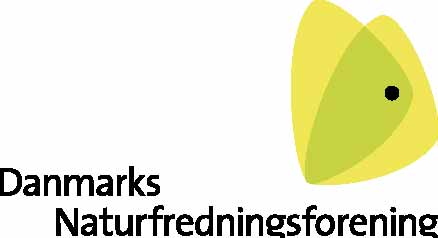 